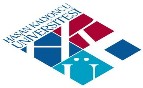 ÖZGEÇMİŞAdı Soyadı	: MÜCAHİT İZGINLIDoğum Tarihi	:Unvanı	: ARAŞTIRMA GÖREVLİSİÖğrenim Durumu	: YÜKSEK LİSANS (DEVAM EDİYOR)Çalıştığı Kurum	:Akademik UnvanlarYardımcı Doçentlik Tarihi	:Doçentlik Tarihi	:Profesörlük Tarihi	:Yönetilen Yüksek Lisans ve Doktora TezleriYüksek Lisans TezleriDoktora TezleriYayınlarUluslararası hakemli dergilerde yayınlanan makaleler (SCI,SSCI,Arts and Humanities)Uluslararası diğer hakemli dergilerde yayınlanan makalelerUluslararası bilimsel toplantılarda sunulan ve bildiri kitabında basılan bildirilerYazılan uluslararası kitaplar veya kitaplarda bölümlerUlusal hakemli dergilerde yayınlanan makalelerUlusal bilimsel toplantılarda sunulan ve bildiri kitabında basılan bildirilerDiğer yayınlarProjelerİdari GörevlerBilimsel ve Mesleki Kuruluşlara ÜyeliklerÖdüllerSon iki yılda verdiğiniz lisans ve lisansüstü düzeydeki dersler için aşağıdaki tabloyu doldurunuz.DereceAlanÜniversiteYılLisansElektrik Elektronik Mühendisliği (İngilizce)GAZİANTEP ÜNİVERSİTESİ2013-2018Y. LisansElektrik Elektronik Mühendisliği(İngilizce)(Elektromanyetik Alan ve Mikrodalga Tekniği)GAZİANTEP ÜNİVERSİTESİ2019-2021DoktoraAkademik YılDönemDersin AdıHaftalık SaatiHaftalık SaatiÖğrenci SayısıAkademik YılDönemDersin AdıTeorikUygulamaÖğrenci SayısıGüzİlkbaharGüzİlkbahar